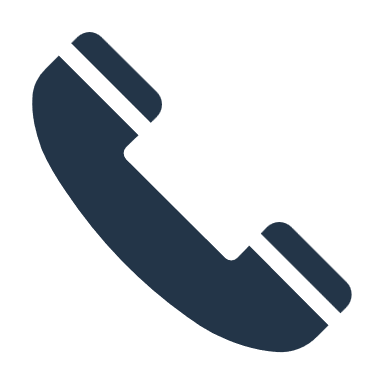 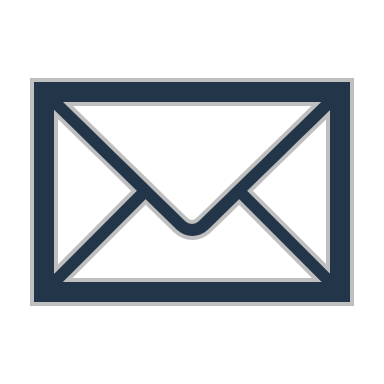 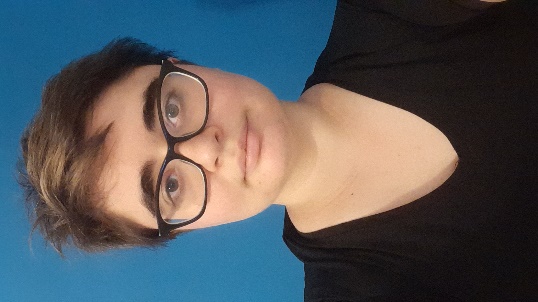 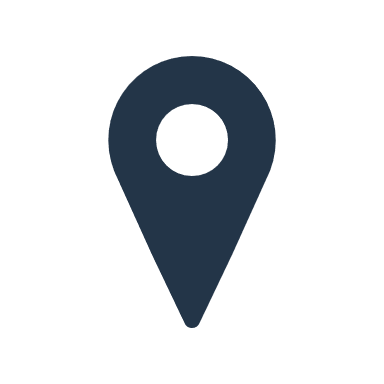 PERCORSO EDUCATIVONovembre 2023 – in corsoDottorato in Psicologia e scienza cognitiva Borsa PNRR: Impatto a lungo termine della modalità di alimentazione complementare in bambini di età prescolare: esiti di sviluppo, comportamento alimentare e sostenibilità delle scelte alimentariSapienza Università di Roma2023Master II livello in Psicodiagnostica dello sviluppoSapienza Università di RomaVoto Finale:2019 – 2021Laurea Magistrale in Psicologia dello sviluppo tipico e atipico Sapienza Università di Roma Voto Finale: 110/110 cum laude 2016 - 2019 Laurea Triennale in Psicologia e processi sociali Sapienza Università di Roma Voto finale: 108/110ESPERIENZA DI RICERCA E PRATICAAprile 2023 – Settembre 2023Sapienza Università di Roma, Dipartimento di Psicologia Dinamica e Clinica | Borsa di studio in ambito di ricercaArgomento di ricerca: Alimentazione complementare e responsività materna in bambini di 18-24 mesiSupervisore: Prof.ssa Francesca BellagambaMarzo 2023 – Novembre 2023 Sapienza università di Roma, centro SeVaSS | Tirocinio masterArgomento: Osservazione delle procedure di assessment psicodiagnostico rivolte a bambini e genitoriSupervisore: Prof.ssa Eleonora CannoniSettembre 2021 – Settembre 2022ISTC-CNR e Sapienza Università di Roma | Tirocinio post lauream
Argomento di ricerca: Alimentazione complementare e responsività materna Supervisore: Dott.ssa Elsa Addessi Argomento: Funzioni amministrative servizio counselling SapienzaSupervisore: Prof.ssa Silvia AndreassiSettembre 2020 – Luglio 2021Sapienza Università di Roma | Tesi laurea magistrale 
Argomento di ricerca: Alimentazione complementare e responsività materna in bambini di otto mesi Relatore: Prof.ssa Barbara Caravale; Relatore esterno: Dott.ssa Elsa AddessiSettembre 2018 – Luglio 2019 Sapienza Università di Roma | Tesi di laurea triennaleArgomento di ricerca: Relazione tra modalità di alimentazione complementare e sviluppo cognitivo Relatore: Prof.ssa Francesca Bellagamba CONFERENZE19-22 Gennaio 2022 XVII Giornate di Neuropsicologia dell’Età Evolutiva, Meeting virtuale| Presentazione Poster Presentazione di un poster dal titolo: Alimentazione complementare e responsività materna in bambini di otto mesi (Autori: A. Di Prete, V. Focaroli, M. Paoletti, G. Pecora, E. Hodges, A. Galloway, C. Farrow, F. Chiarotti, B. Caravale, C. Gasparini, S. Gastaldi, F. Bellagamba, E. Addessi)7-10 Luglio 2022ICIS 2022 Ottawa | Contributo alla presentazione Contributo alla presentazione: Alimentazione complementare e responsività materna in bambini di otto mesi (Autori: A. Di Prete, V. Focaroli, M. Paoletti, G. Pecora, E. Hodges, A. Galloway, C. Farrow, F. Chiarotti, B. Caravale, C. Gasparini, S. Gastaldi, F. Bellagamba, E. Addessi)27-30 Settembre 2022XXX National Conference of the Italian Psychological Society | Contributo alla presentazioneContributo alla presentazione: Complementary feeding and maternal responsiveness in a longitudinal sample of 8- and 12-month-old (Autori: Addessi, E., Di Prete, A., Del Grosso, D., Focaroli, V., Paoletti, M., Pecora, G., Hodges, E.A., Galloway, A.T., Farrow, C.)  25-27 Settembre 2023XXXV National Conference of the Italian Psychological Society | Contributo alla presentazioneContributo alla presentazione: Alimentazione autonoma e comunicazione intenzionale in bambini di 12 mesi (Autori: Pecora, G., Paoletti, M., Ciolli, M., Iaboni, E., Palladino, N., Di Prete, A., Farrow, C., Shapiro, L., Gastaldi, S., Bellagamba, F.)27-28 Settembre 2023Protolang 8 – Ways to (proto)language conferences serie| Contributo alla presentazioneContributo alla presentazione: Self-feeding and intentional communication during the meal in 12-month-old infants (Autori: Giulia Pecora, Valentina Focaroli, Melania Paoletti, Mariarosaria Ciolli, Elisa Iaboni, Noemi Palladino, Alice Di Prete, Claire Farrow, Laura Shapiro, Amy Galloway, Flavia Chiarotti, Barbara Caravale, Serena Gastaldi, Elsa Addessi, Francesca Bellagamba)PUBBLICAZIONIDi Prete, A., Del Grosso, D., Focaroli, V., Paoletti, M., Pecora, G., Hodges, E., Galloway, A., Farrow, C., Chiarotti, F., Caravale, B., Gasparini, C., Gastaldi, S., Bellagamba, F., Addessi, E.  (2023). Complementary feeding approach and maternal responsiveness in 8- and 12-month-old infants: a longitudinal study. Appetite, 107028 CONTRIBUTI A CARATTERE DIVULGATIVOBlog Progetto Spoon (http://www.progettospoon.com/blog): Come aumentare il consumo di frutta e verdura nei bambini? Strategie a confronto (novembre 2022)Iniziare l’alimentazione complementare con le verdure (gennaio 2023)Succo di frutta nel biberon? No, grazie (marzo 2023)“Lasciami scegliere da solo cosa mangiare”: la saggezza del corpo e la capacità di autoregolazione del bambino (aprile 2023)La televisione a tavola e l’influenza dei media sulle scelte dei bambini (giugno 2023)Preferisci mangiare con mamma o con papà? Pratiche alimentari materne e paterne a confronto (giugno 2023)Disegna il tuo pasto preferito. Una finestra sulle preferenze alimentari dei bambini (luglio 2023)Alimentazione complementare e rischio di soffocamento? (settembre 2023)Verdure a colazione (ottobre 2023)Verdure da bere? (ottobre 2023)Bellagamba F. & Addessi E. (2023) Lo sviluppo dell’alimentazione nel bambino: breve rassegna delle evidenze scientifiche Bordeaux editore | Contributo alla redazioneLINGUE E ABILITÀ TECNICHELingue: Italiano (lingua madre), Inglese (livello avanzato, Cambridge-C1)Abilità tecniche: Codifica e analisi di video (software BORIS, Responsiveness to Child Feeding Cues Scale), analisi di dati statistici (SPSS e Jamovi, livello base), VeraCrypt, redazione di relazioni scientifiche e presentazione dei dati, MS Office, Video editing (VEGASpro).Autorizzo il trattamento dei miei dati personali ai sensi della legge 196/03 e dell’art. 13 GDPR 679/16Ai sensi dell’art. 46 del dpr 445/2000 dichiaro che tutte le informazioni contenute nel presente curriculum vitae corrispondono a veritàRoma, 24/11/23 								Alice Di Prete 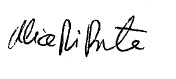 